INSTRUCTIONAL STANDARDS & PROCEDURES MEETING AGENDA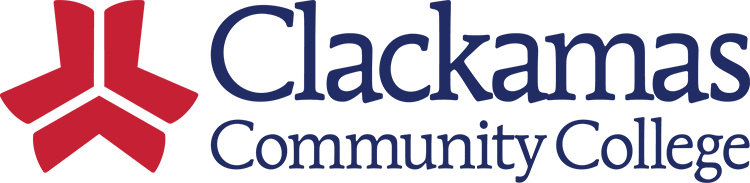 Date: January 12, 2024 | Time: 8:00-9:30 a.m.| Location: Zoom | Recorder: Beth HodgkinsonRemaining Standards—in approval date order 2017 -2020:Feb. 14, 2017	ISP 370 Advanced College Credit (ACC) March, 24, 2017	ISP 490 Catalog Designation for Graduation RequirementsFeb. 9, 2018	ISP 260 Placement AssessmentApril 13, 2018	ISP 160 Course Outline & Syllabus InformationMay 10, 2018	ISP 164 Class Cancellation GuidelinesMay 25, 2018	ISP 390 Work-Based Learning (Cooperative Work Experience)Sept. 28, 2018	ISP 261 Math Placement Information in Career Technical Degrees *Updated by Career Tech TeamOct. 12, 2018	ISP 491 Residency Requirement for GraduationMay 10, 2019	ISP 270 Testing Center Procedures for Faculty Assigning ExamsMay 10, 2019	ISP 380 Acceptance of CreditMay 10, 2019	ISP 392 Contractual Relationships with Organizations Not Regionally AccreditedApril 24, 2020	ISP 171 Academic Use of CCC Brand and LogoApril 24, 2020	ISP 481 Recognition of Academic Excellence        COMMITMENTS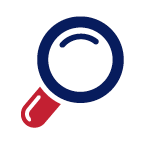         COMMITMENTS        COMMITMENTS        COMMITMENTS        COMMITMENTS        COMMITMENTS        COMMITMENTS        COMMITMENTS       Date     Who  What  What  What  WhatCommitted ToWhen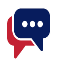          TOPIC/ITEM         TOPIC/ITEM         TOPIC/ITEMFacilitatorTimeKey Points Provide 50 words or less on expected outcomeKey Points Provide 50 words or less on expected outcomeKey Points Provide 50 words or less on expected outcomeWelcome and Introductions Welcome and Introductions Welcome and Introductions Sue5 minUpcoming College Council (January 19)Upcoming College Council (January 19)Upcoming College Council (January 19)Sue5 minISP 461 Registration Restrictions ISP 650 Research Involving Human Subjects & Associated DocumentsISP 461 Registration Restrictions ISP 650 Research Involving Human Subjects & Associated DocumentsISP 461 Registration Restrictions ISP 650 Research Involving Human Subjects & Associated DocumentsPresidents’ Council Feedback(January 9)Presidents’ Council Feedback(January 9)Presidents’ Council Feedback(January 9)SueJennifer5 min5 minISP 290 & ISP 290P Educational Progress – 1st ReadISP 350 Credit Hour Policy – 1st ReadISP 151 Course Modalities – 2nd ReadISP 190, ISP 190P Academic Honesty & the AHR form – 2nd ReadARC/ISP 640 Academic Accommodations Policy and Procedure – 2nd ReadISP 290 & ISP 290P Educational Progress – 1st ReadISP 350 Credit Hour Policy – 1st ReadISP 151 Course Modalities – 2nd ReadISP 190, ISP 190P Academic Honesty & the AHR form – 2nd ReadARC/ISP 640 Academic Accommodations Policy and Procedure – 2nd ReadISP 290 & ISP 290P Educational Progress – 1st ReadISP 350 Credit Hour Policy – 1st ReadISP 151 Course Modalities – 2nd ReadISP 190, ISP 190P Academic Honesty & the AHR form – 2nd ReadARC/ISP 640 Academic Accommodations Policy and Procedure – 2nd ReadARC Liaison ReportARC Liaison ReportARC Liaison ReportJennifer5 minUpdateUpdateUpdateOld ItemsOld ItemsOld ItemsDruJennifer5 min5 minISP 151 Course Modalities ARC/ISP 642 Personal Audio and Video Recording Policy and ProcedureISP 151 Course Modalities ARC/ISP 642 Personal Audio and Video Recording Policy and ProcedureISP 151 Course Modalities ARC/ISP 642 Personal Audio and Video Recording Policy and ProcedureNew ItemsNew ItemsNew ItemsChris SweetTory & JenSue15 min10 min5 minISP 280 GradingDEI Framework ReviewISPs Due for 5-Year ReviewISP 280 GradingDEI Framework ReviewISPs Due for 5-Year ReviewISP 280 GradingDEI Framework ReviewISPs Due for 5-Year Review         FUTURE AGENDA ITEMS FOR MEETINGS--Committee’s Standards Review From Past Years With Progress Status: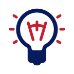          FUTURE AGENDA ITEMS FOR MEETINGS--Committee’s Standards Review From Past Years With Progress Status:         FUTURE AGENDA ITEMS FOR MEETINGS--Committee’s Standards Review From Past Years With Progress Status:         FUTURE AGENDA ITEMS FOR MEETINGS--Committee’s Standards Review From Past Years With Progress Status:         FUTURE AGENDA ITEMS FOR MEETINGS--Committee’s Standards Review From Past Years With Progress Status:Topic/ItemFacilitatorKey Points  Provide 50 words or less on expected outcomeKey Points  Provide 50 words or less on expected outcomeReport Back DateISP 150 Online CoursesDW/Leslie/Ryan/JackieDW will return with the suggested edits to review with the committee.  DW will return with the suggested edits to review with the committee.  January 26ISP 151 Course ModalitiesDru/Tory/Sue/Sharron/LeslieThis policy will return for a second read at Presidents’ Council on January 9.  Sue will share feedback at our next meeting. This policy will return for a second read at Presidents’ Council on January 9.  Sue will share feedback at our next meeting. Jan. 12ISP 181 Related InstructionDru/Lars/Melinda/SueThe subcommittee will review ISP 181 as requested by the Curriculum Committee.  Further follow up will discover if there is a need to recreate an ISP for general education.  The subcommittee will review ISP 181 as requested by the Curriculum Committee.  Further follow up will discover if there is a need to recreate an ISP for general education.  Fall 2023ISP 190/190P Academic HonestyTaylor/Jen/Jennifer/Leslie/DWAfter the December 8 ISP Committee meeting, Taylor updated the policy, procedure, and the previously named AHA form (now referred to as the Academic Honesty newly titled AHRAHA form are ready for the first read at Presidents' Council scheduled on December 5.  Sue will share feedback at our next meeting.  After the December 8 ISP Committee meeting, Taylor updated the policy, procedure, and the previously named AHA form (now referred to as the Academic Honesty newly titled AHRAHA form are ready for the first read at Presidents' Council scheduled on December 5.  Sue will share feedback at our next meeting.  Dec. 8ISP 290 Educational ProgressMelinda/Jennifer/TracySue will share feedback from the two recent reads at College Council (November 3 & December 1).  The policy/procedure are ready to go to Presidents’ Council on January 9 for the first read.Sue will share feedback from the two recent reads at College Council (November 3 & December 1).  The policy/procedure are ready to go to Presidents’ Council on January 9 for the first read.Jan. 12ISP 350 Credit HourDru/LeslieSue will share feedback from the two recent reads at College Council (November 3 & December 1).  The policy/procedure are ready to go to Presidents’ Council on January 9 for the first read.Sue will share feedback from the two recent reads at College Council (November 3 & December 1).  The policy/procedure are ready to go to Presidents’ Council on January 9 for the first read.Jan. 12ISP 360 Credit for Prior Learning (CPL)ChrisThe ISP committee will update ISP 360 this year.  The ISP committee will update ISP 360 this year.  2023-24ISP 461 Registration RestrictionsChrisChris presented his edits and with the suggestions from ISP, this policy/procedure is ready to go to College Council on January 19.  Chris presented his edits and with the suggestions from ISP, this policy/procedure is ready to go to College Council on January 19.  Jan. 26ISP 493 First Year Experience (FYE) as a Graduation RequirementChris/Sarah/DWTara SpreheTara Sprehe shared further edits of this new ISP policy.  Suggestions shared, but before a first read at College Council, all agreed that a procedure should go with the policy.  Tara will return with a procedure for ISP to review, so the both can be presented together at College Council.  Tara Sprehe shared further edits of this new ISP policy.  Suggestions shared, but before a first read at College Council, all agreed that a procedure should go with the policy.  Tara will return with a procedure for ISP to review, so the both can be presented together at College Council.  Winter 2023ARC/ISP 640 Academic Accommodations Policy and ProcedureJenniferJennifer will share feedback from the two recent reads at College Council.  The policy/procedure are ready to go to Presidents’ Council on January 9 for the second read.Jennifer will share feedback from the two recent reads at College Council.  The policy/procedure are ready to go to Presidents’ Council on January 9 for the second read.Jan. 12ARC/ISP 642 Personal Audio and Video Recording Policy and ProcedureJenniferJennifer, joined by Dustin Bare, Felicia Arce, and Makayla Blackburn, to share their expertise. Additional edits were presented and discussed. This policy/procedure is ready for a first read at College Council.Jennifer, joined by Dustin Bare, Felicia Arce, and Makayla Blackburn, to share their expertise. Additional edits were presented and discussed. This policy/procedure is ready for a first read at College Council.Jan. 26ISP 650 Research Involving Human SubjectsToryFurther review, discussion, and suggestions continued.  The policy, procedure and associated forms are ready for a first read at College Council on January 19.  Further review, discussion, and suggestions continued.  The policy, procedure and associated forms are ready for a first read at College Council on January 19.  January 26Posthumous DegreeJennifer/Chris/Sarah/JackieThe subcommittee will create a new ISP.  The subcommittee will create a new ISP.  TBD       Upcoming Meeting Dates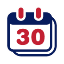 Start TimeEnd time		Location			Location	January 12 & 26February 9 & 23March 8April 12 & 26May 10 & 24June 78:00 a.m.9:30 a.m.https://clackamas.zoom.us/j/4107104682https://clackamas.zoom.us/j/4107104682 MEMBERSJennifer Anderson, Tory Blackwell, Armetta Burney, Lars Campbell, Ryan Davis, Taylor Donnelly, Ada D Echevarria, Willie Fisher, Jackie Flowers, Sue Goff (Chair), Beth Hodgkinson (Recorder), Jason Kovac, Kara Leonard, Jen Miller, Melinda Nickas, Leslie Ormandy, David Plotkin, Scot Pruyn, Sarah Steidl, Chris Sweet, Dru Urbassik, DW Wood, ASG representative